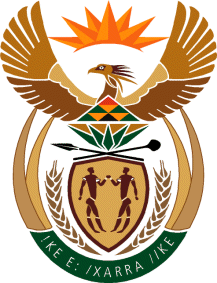 MINISTERHUMAN SETTLEMENTS, WATER AND SANITATIONREPUBLIC OF SOUTH AFRICANATIONAL ASSEMBLYQUESTION FOR WRITTEN REPLY QUESTION NO.: 1229DATE OF PUBLICATION: 12 JUNE 2020Mr P Mey (FF Plus) to ask the Minister of Human Settlements, Water and Sanitation:(1)	Whether her department purchased any goods and/or services below the amount of R500 000 connected to the Covid-19 pandemic; if not, what is the position in this regard; if so, what (a) is the names of each company from which the specified goods and/or services were purchased, (b) is the amount of each transaction and (c) was the service and/or product that each company rendered;(2)	whether there was any deviation from the standard supply chain management procedures in the specified transactions; if so, (a) why and (b) what are the relevant details in each case;(3)	what were the reasons that the goods and/or services were purchased from the specified companies;(4)	whether she will make a statement on the matter?				          NW1601EREPLY:DEPARTMENT OF HUMAN SETTLEMENTS:The National Department of Human Settlements purchased goods and/or services below the amount of R 500 000 connected to the Covid-19 pandemic as indicated below:(2)(a)	Yes, there was a deviation concerning the procurement of nursing services as shown in the table above. (b) 	There were no service providers/agencies registered in the National Treasury Central Supplier Database for the supply of nursing services. The Department of Human Settlements identified three agencies, (i.e. Mab Agency; Mednurse and Medwell). Requests for quotations were sent to the three agencies, but only two (Med nurse and Medwell) responded. A deviation was thus approved for procurement to be done based on two quotations.(3) 	Goods and services were purchased from service providers with the lowest acceptable quotes. In instances where the value of goods procured was below R 2000.00, petty cash was used and therefore no requests for quotations were sent out. This practice is in line with the Supply Chain Management prescripts.(4)	My Department is available to brief the Portfolio Committee on Human Settlements, Water and Sanitation.DEPARTMENT OF WATER AND SANITATION:(1)	 The Department of Water and Sanitation (DWS) purchased personal protective equipment (PPE). The information relating to expenditure on PPE and other measures to combat the spread of Covid-19 and the suppliers where the PPE were procured from is attached as Annexure A. In addition, the various suppliers used are on the Central Supplier Database.  (2) 	No, the DWS did not deviate from the standard Supply Chain Management procedures.  (3) 	The reasons for procuring the goods from specific companies was to enable the department to combat the spread of the COVID-19 pandemic through:Provision of PPE to employeesFacilitating the screening of employees at the Head office and Regional OfficesDisinfection of Office buildings (including Fumigation, Deep Cleaning and Fogging of offices)   (4)	My Department is available to brief the Portfolio Committee on Human Settlements, Water and Sanitation.Order number(b)Transaction amount (c)Service/or productDeviation DH-026965R 8 000.00Empty Plastic bottlesNoDH-026966R 25 400.00Hand SanitizersNoDH-026967R 82 400.00Cloth Face MasksNoDH-026968R 104 550.00Covid -19 TestsNoDH-026970R 174 464.00Deep cleaning and sanitizing of buildings( 240 JMS; 260 JMS and Struktura)No.DH-026980R 78 000.00Face ShieldsNoDH-026982R 8 250.00Foot Operated Hand Sanitizer StandNoDH-027009R 4 800.00Hand SanitizersNoDH-027017R 41 000.00Hand SanitizersConstruction glovesFace ShieldsCloth Face masksNoP No. 2420131R 38 812.50Hand SanitizersSanitizer DispensersNoP No. 2420302R 77 833.00Nurses appointed to screen employees and visitors Yes (only two quotations were received).P No. 2419856R 242 213.00Disinfect the DHS buildings for Covid -19 and fumigation of pests.No P No. 2419679R 31 500.00Face masks and surgical glovesNoP No. 2419632R 1 998.00ThermometersNoP No. 2419632R 2 940.70Surgical masks 3 ply NoP No. 2419393R 1935.00Disinfecting wipesNoP No. 2419393R 1 527.60Sterile glovesNoP No. 2419393R 2 491.95Hand sanitizersNo  P No. 2419393R 1 981.20Hand sanitizers and  wipesNo 